幻燈片 1 - 幻燈片 1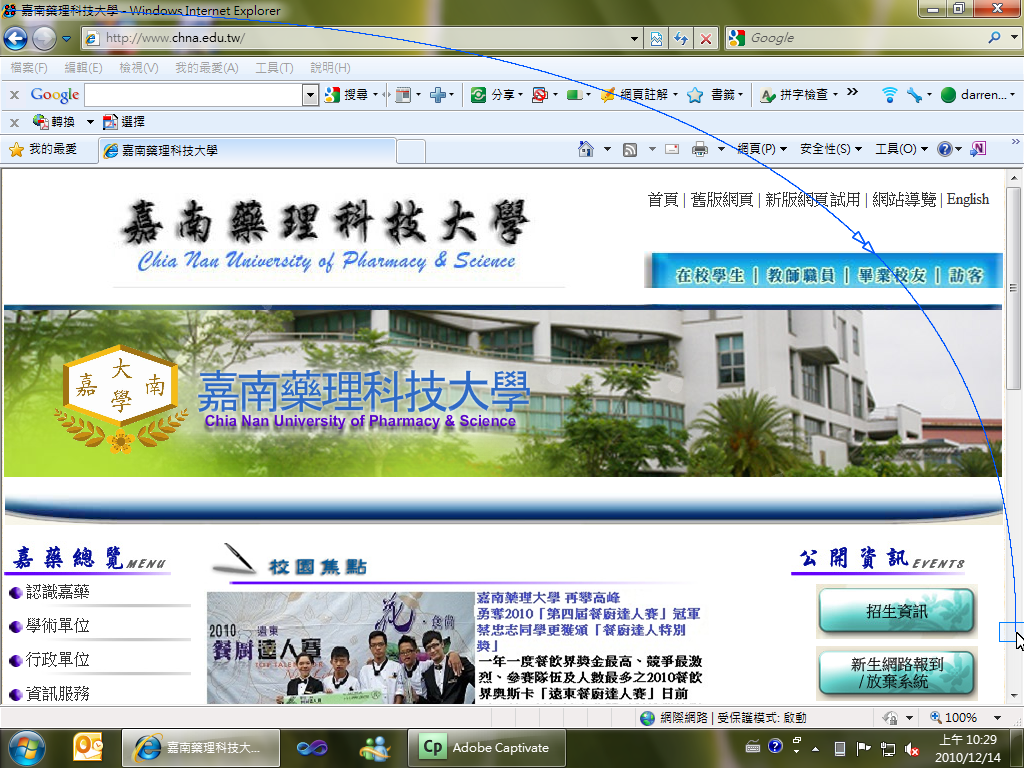 幻燈片 2 - 幻燈片 2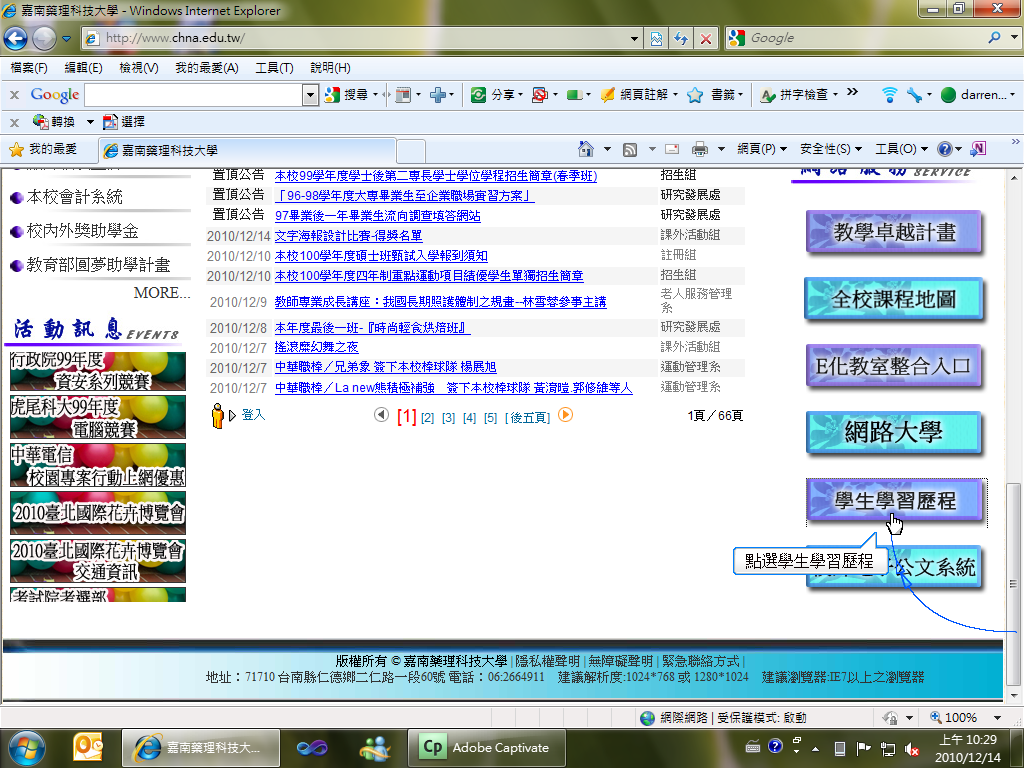 幻燈片 3 - 幻燈片 3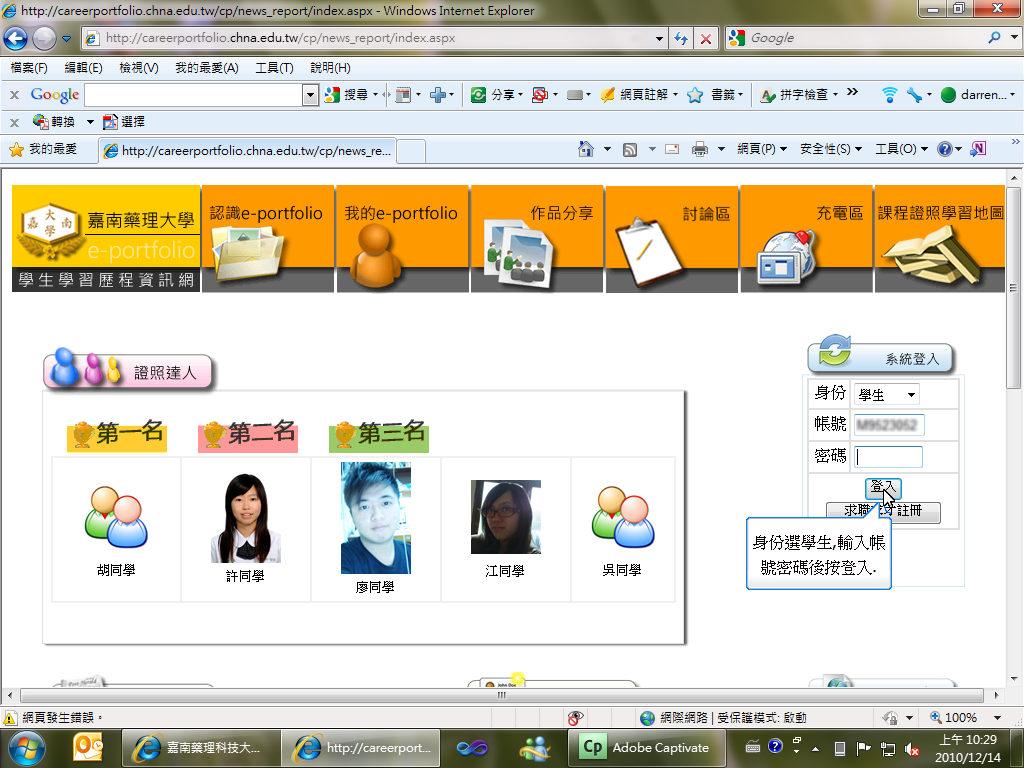 幻燈片 4 - 幻燈片 4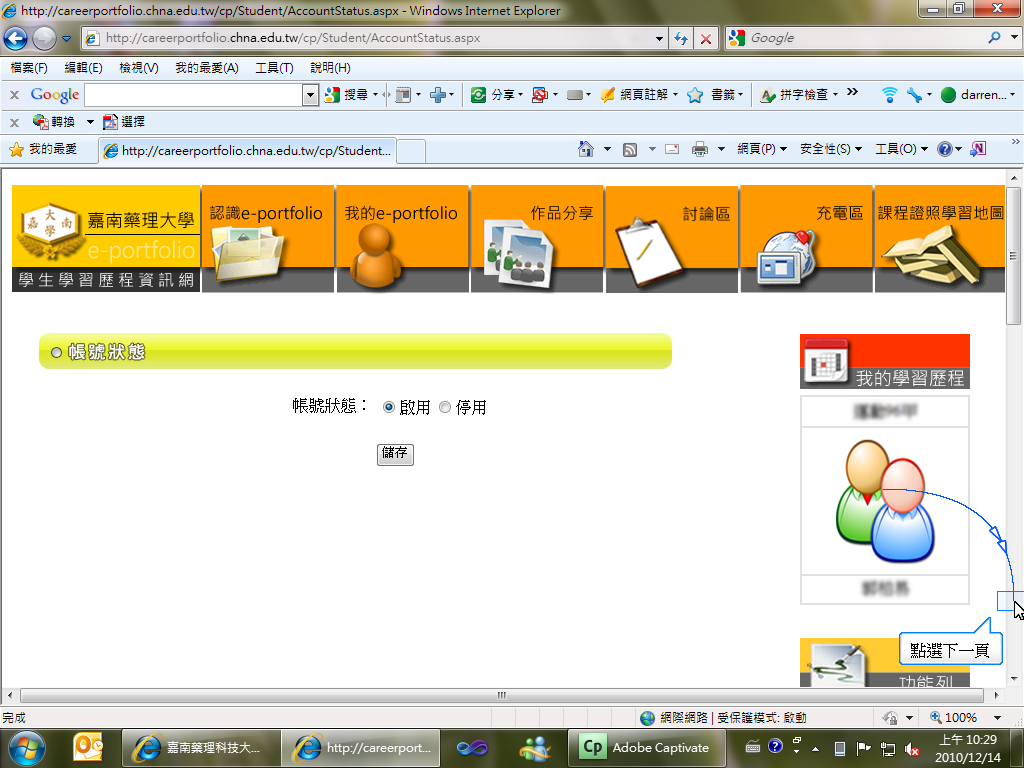 幻燈片 5 - 幻燈片 5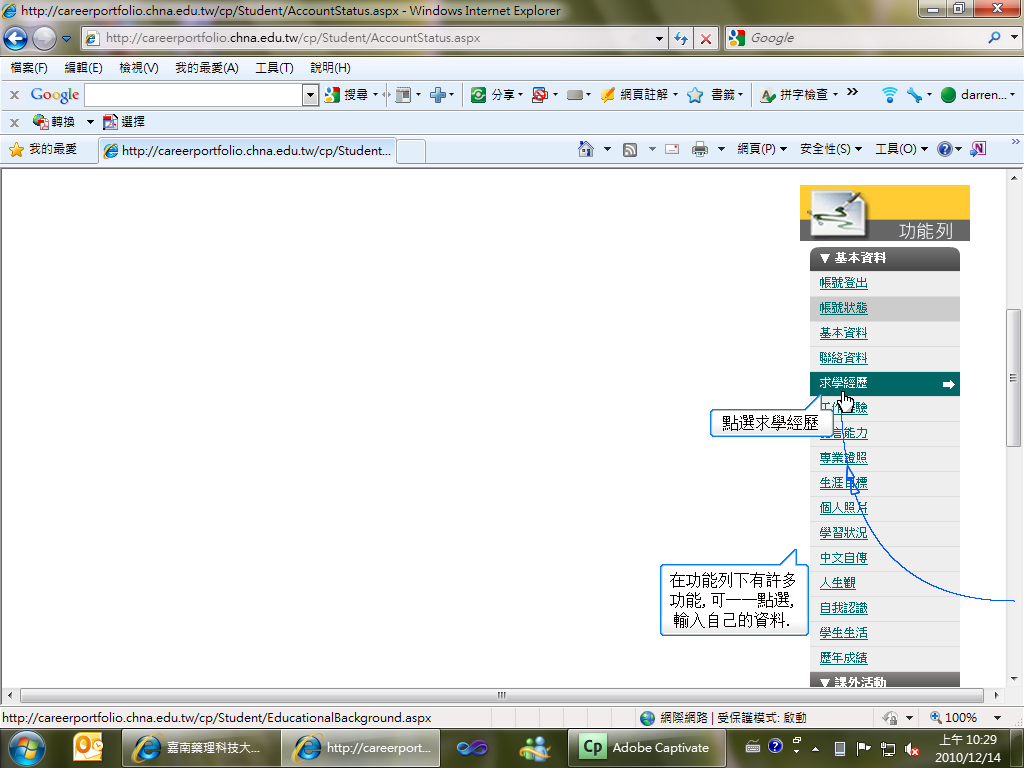 幻燈片 6 - 幻燈片 6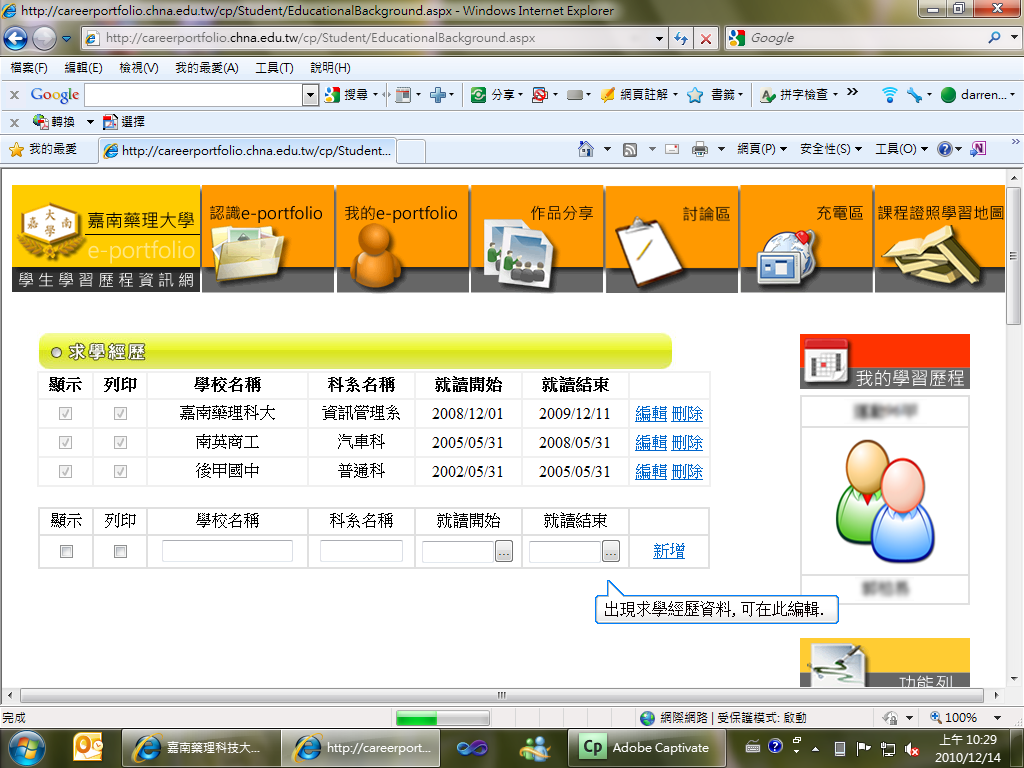 幻燈片 7 - 幻燈片 7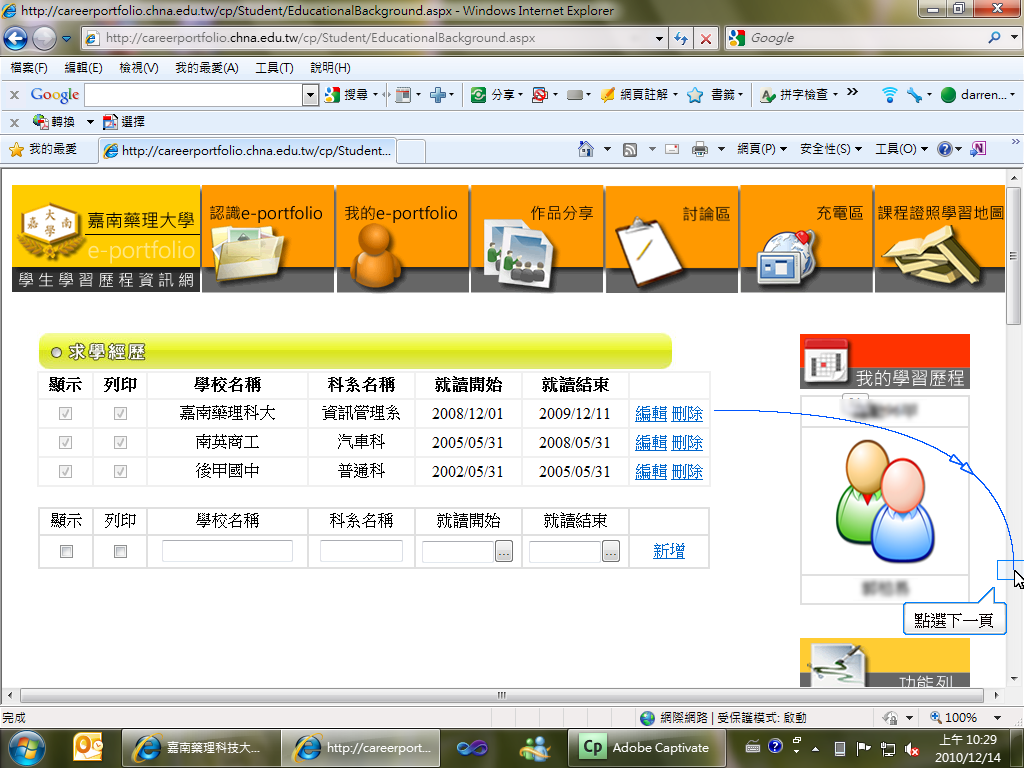 幻燈片 8 - 幻燈片 8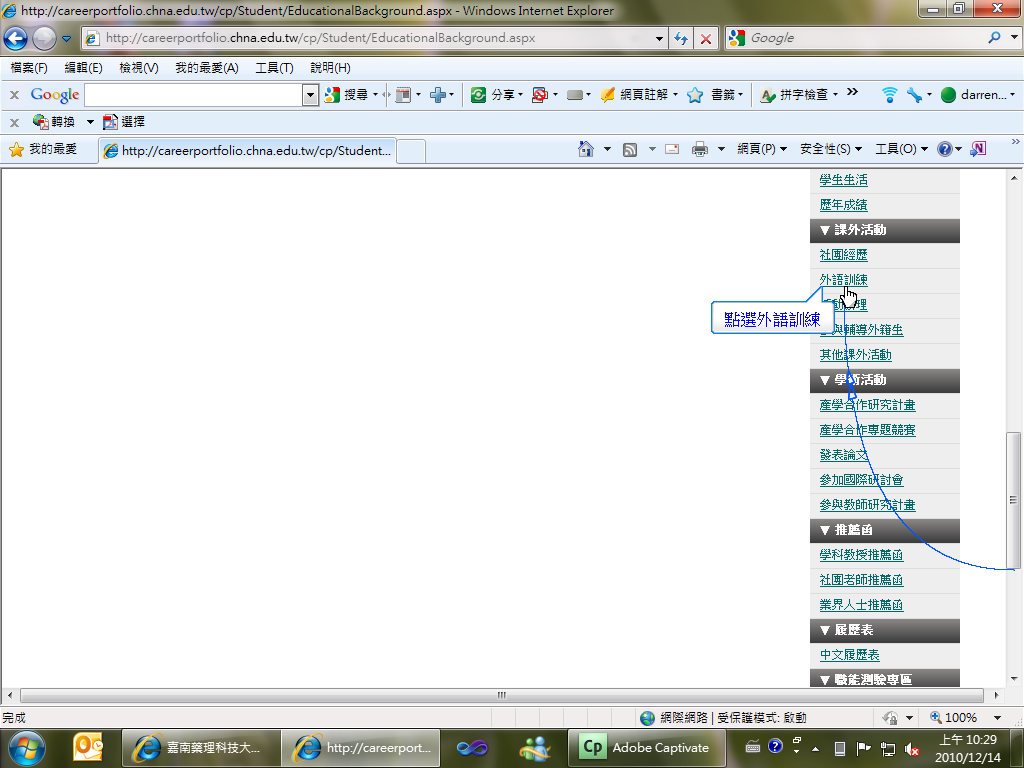 幻燈片 9 - 幻燈片 9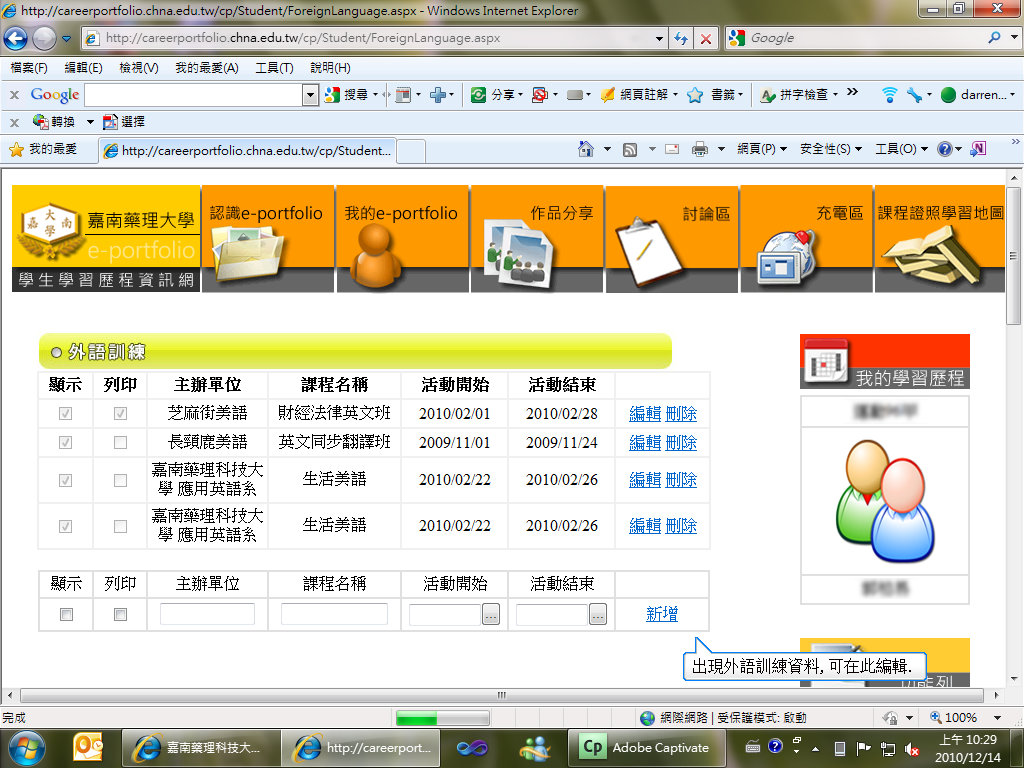 幻燈片 10 - 幻燈片 10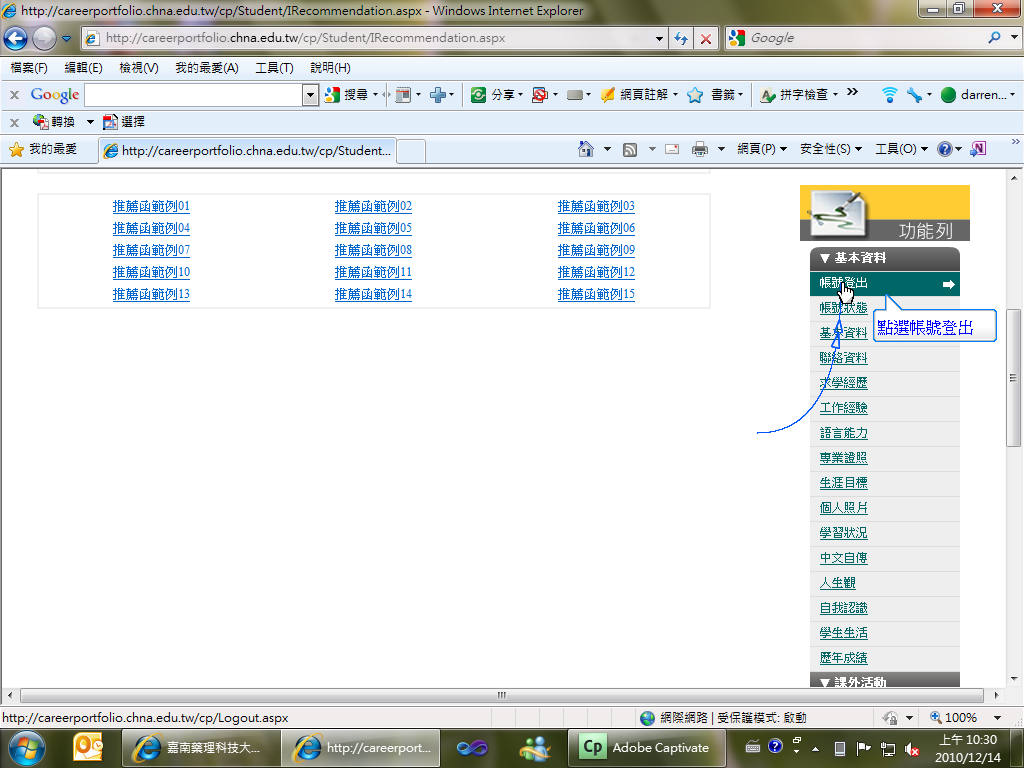 幻燈片 11 - 幻燈片 11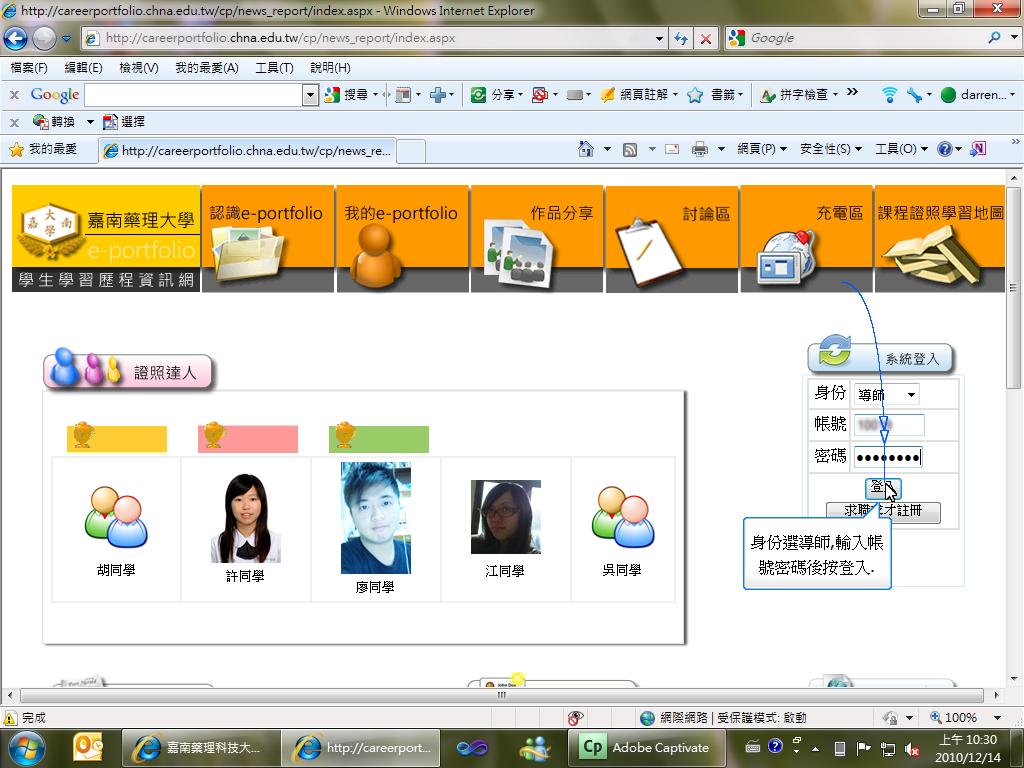 幻燈片 12 - 幻燈片 12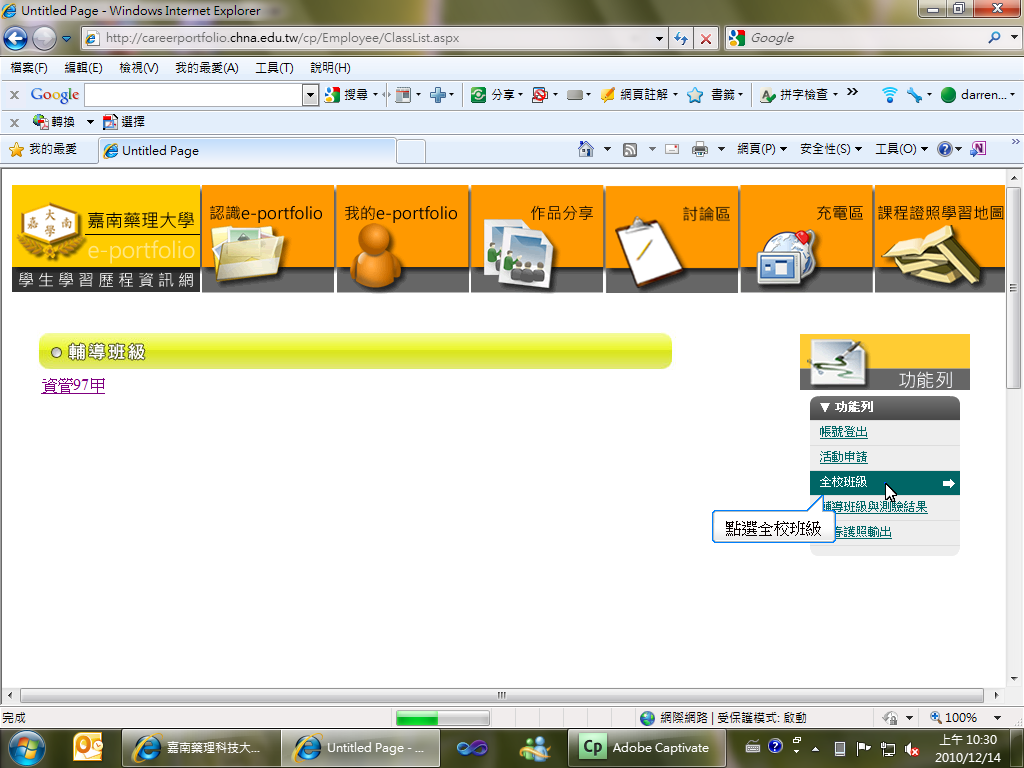 幻燈片 13 - 幻燈片 13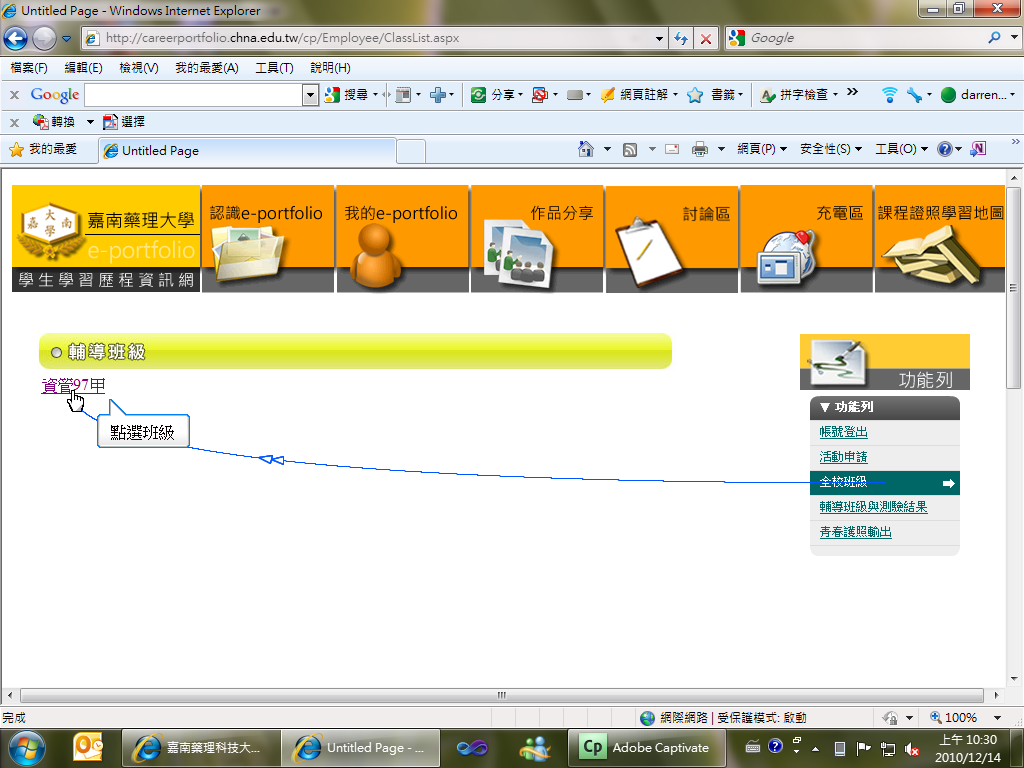 幻燈片 14 - 幻燈片 14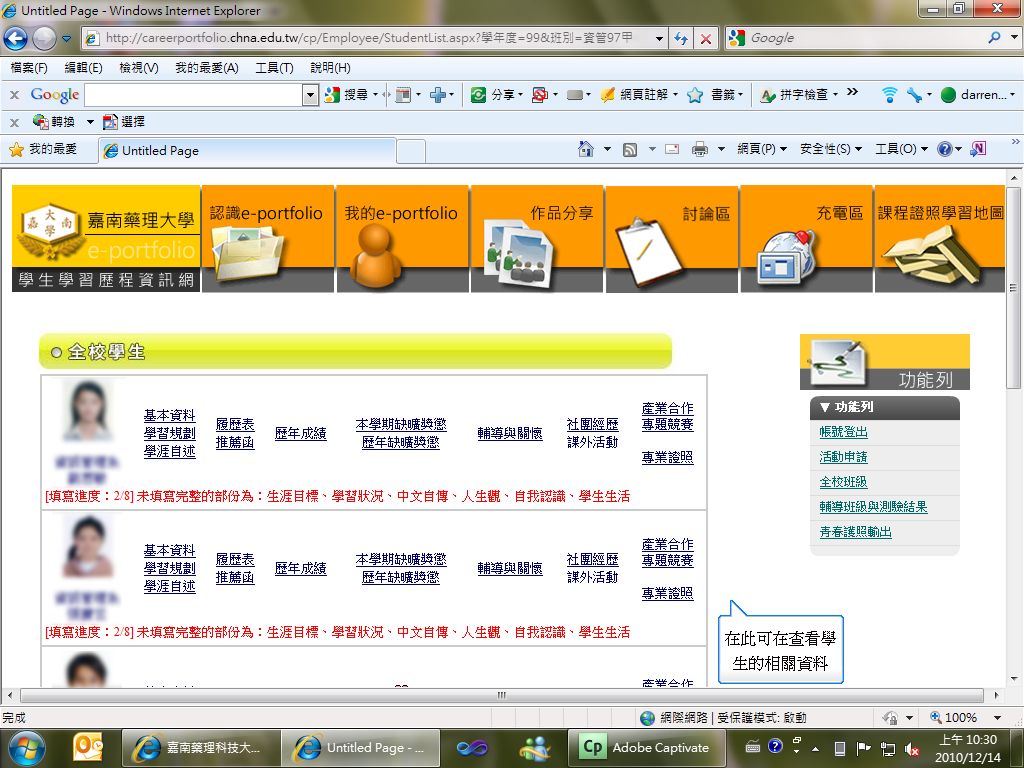 幻燈片 15 - 幻燈片 15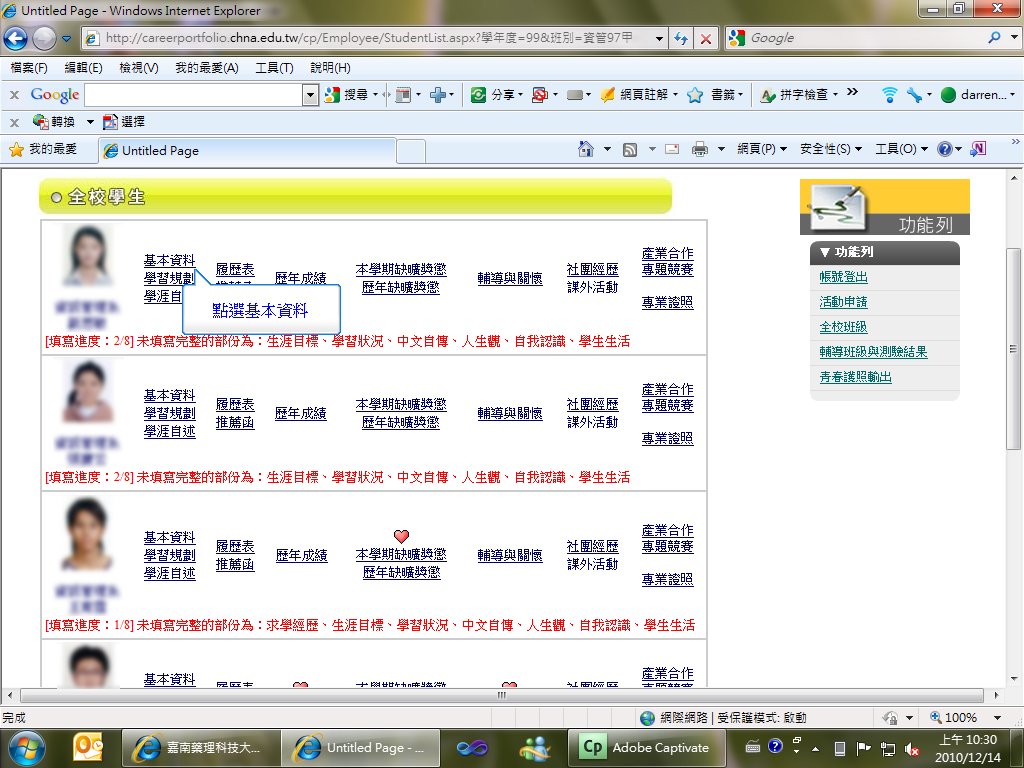 幻燈片 16 - 幻燈片 16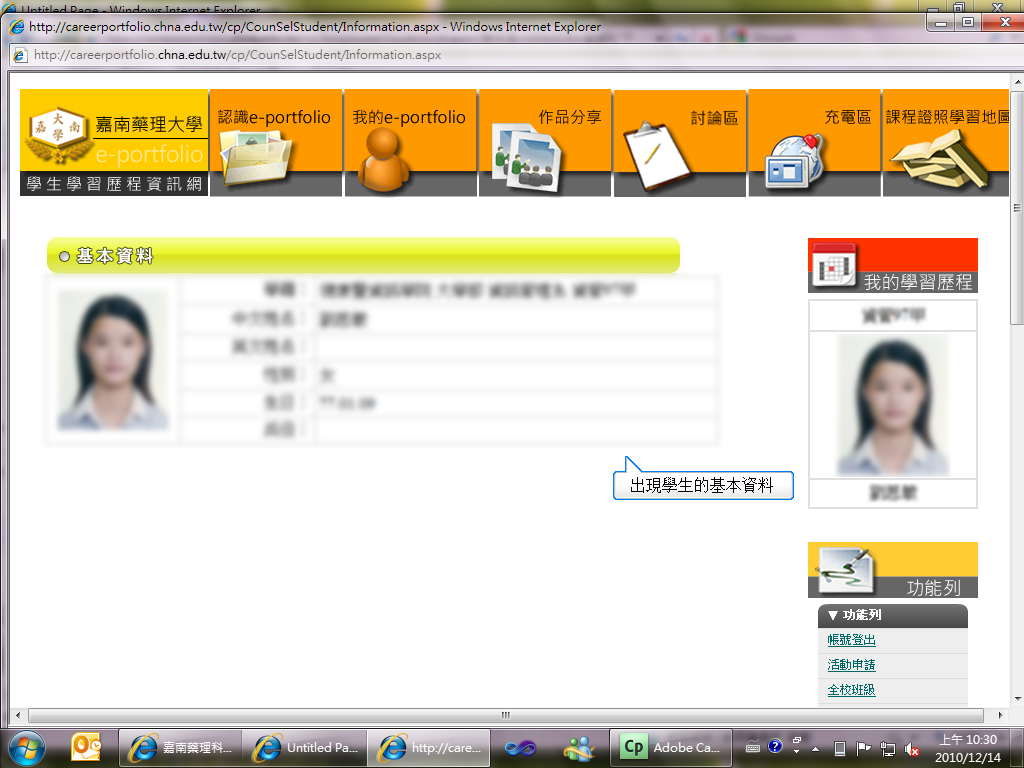 幻燈片 17 - 幻燈片 17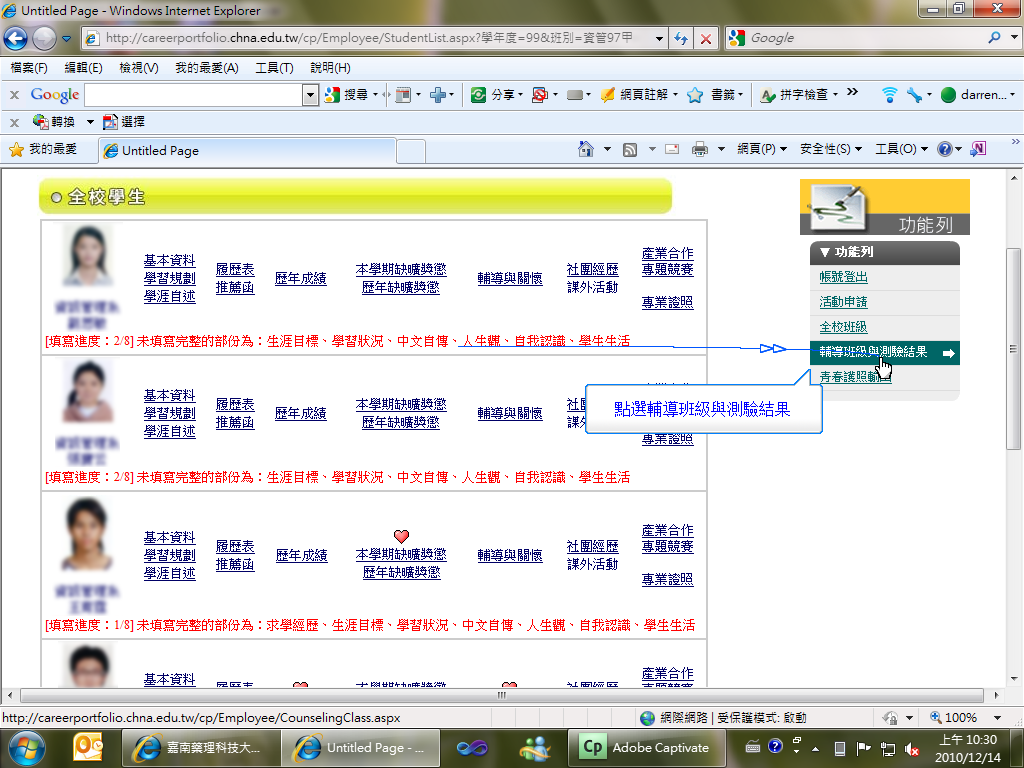 幻燈片 18 - 幻燈片 18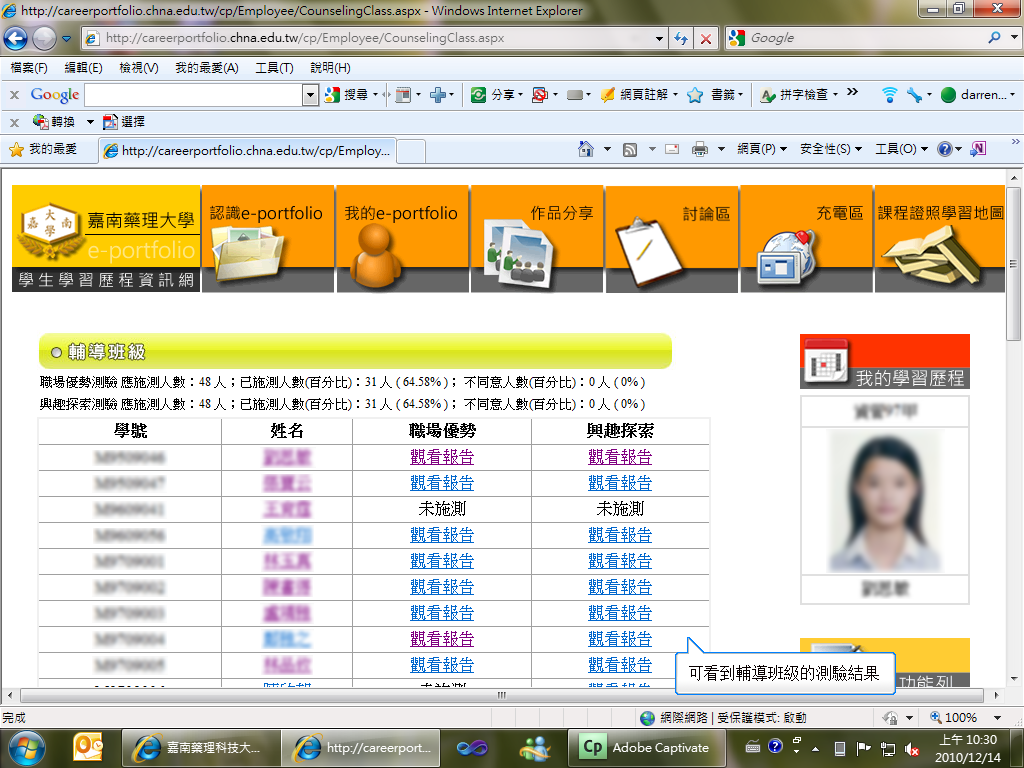 